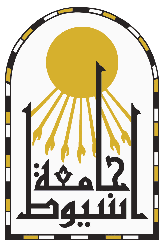 كلية التربيةكلية معتمدة من الهيئة القومية لضمان جودة التعليمقسم المناهج وطرق التدريسسيرة ذاتيةأولاً: البيانات الشخصيةالاسم: نشوى فرحات حقيق علىتاريخ الميلاد: 15/7/1979الجنسية: مصريةالحالة الإجتماعية: متزوجةالعنوان: جمهورية مصر العربية- محافظة أسيوط- أسيوط أولالهاتف: محمول(01204429327-01007976361) - منزل (0882318314)البريد الإلكترونى: nada.star2005@yahoo.com    dr.nashwafarahat@yahoo.comالوظيفة الحالية: مدرس مساعد بكلية التربية – جامعة أسيوطالتخصص: مناهج وطرق تدريس العلوم البيولوجية والجيولوجيةثانياً: المؤهلات الدراسيةالبكالوريوس فى العلوم والتربية شعبة العلوم البيولوجية والجيولوجية بتقدير عام   "جيد جداً " مع مرتبة الشرف – كلية التربية – جامعة أسيوط عام 2000م.الدبلوم الخاصة فى التربية تخصص مناهج وطرق تدريس بتقديرعام "جيد " كلية التربية –جامعة أسيوط- عام 2002. الماجستيـــر فى التربيـــة تخصـــص مناهـــج وطـــرق تدريـــس العلــــو"العلوم البيولوجية و الجيولوجية بعنوان "أثر استخدام نموذج ميرل - تنيسون فى تنمية بعض المفاهيم العلمية والتفكير الاستدلالى لدى تلاميذ المرحلة الإعدادية " بتقدير ممتاز سنة 2007م .دكتوراه الفلسفة في التربية تخصـــص مناهـــج وطـــرق تدريـــس العلــــو"العلوم البيولوجية و الجيولوجية بعنوان "فاعلية برنامـج  قائم على التعلم الإلكترونى فى تصويـب التصورات البديلة لبعض المفاهيم العلمية وتنمية الاتجاه نحو التعلم الذاتى لدى بعض تلاميذ المرحلة الإعدادية" مع التوصية بالنشر وتداول الرسالة بين الجامعات المصرية والعربية ومراكز البحوث المختلفة سنة 2015م.ثالثاً: التدرج الوظيفىمعيدة بقسم المناهج وطرق التدريس بكلية التربية جامعة أسيوط .مدرس مساعد بقسم المناهج وطرق التدريس بكلية التربية جامعة أسيوط اعتباراً من 16/7/2007.رابعاً:الدورات التدريبيةحاصلة على  دورة "إعداد المعلم الجامعى على أصول التدريس العامة والخاصة"  حاصلة على دورة "التدريس الفعال " من مركز تنمية قدرات أعضاء هيئة التدريس والقيادات بجامعة أسيوط فى الفترة من 16-21 أبريل 2005 م.حاصلة على دورة " التعلم الفعال " من مشروع تطوير كليات التربية – برنامج رفع كفاءات اعضاء هيئة التدريس ومعاونيهم بكلية التربية- جامعة أسيوط  فى الفترة من 18-19 يونية 2005محاصلة على دورة "الادارة المدرسية الفعالة " من مشروع تطوير كليات التربية – برنامج رفع كفاءات اعضاء هيئة التدريس ومعاونيهم بكلية التربية- جامعة أسيوط  فى الفترة من 23-24 نوفمبر 2005محاصلة على دورة "الاشراف على التربية العملية " من مشروع تطوير كليات التربية – برنامج رفع كفاءات اعضاء هيئة التدريس ومعاونيهم بكلية التربية- جامعة أسيوط  فى الفترة من 2-4 مايو 2006م.حاصلة على دورة "مهارات التفكير" من مركز تنمية قدرات أعضاء هيئة التدريس والقيادات بجامعة أسيوط  فى الفترة من2-4سبتمبر 2006م.حاصلة على دورة "استخدام التكنولوجيا فى التدريس" من مركز تنمية قدرات أعضاء هيئة التدريس والقيادات بجامعة أسيوط  فى الفترة من5-7 سبتمبر 2006م.حاصلة على دورة "الجوانب القانونية بالجامعات" من مركز تنمية قدرات أعضاء هيئة التدريس والقيادات بجامعة أسيوط  فى الفترة من 9-11 سبتمبر 2006 م.حاصلة على دورة "مهارات الاتصال الفعال" من مركز تنمية قدرات أعضاء هيئة التدريس والقيادات بجامعة أسيوط  فى الفترة من 19-21 مايو 2007م.حاصلة على دورة "الاتجاهات الحديثة فى التدريس" من مركز تنمية قدرات أعضاء هيئة التدريس والقيادات بجامعة أسيوط  فى الفترة من 26-28 مايو 2007م.حاصلة على دورة "سلوكيات المهنة" من مركز تنمية قدرات أعضاء هيئة التدريس والقيادات بجامعة أسيوط  فى الفترة من 26-28 فبراير 2008م.حاصلة على دورة "نظم الامتحانات وتقويم الطلاب" من مركز تنمية قدرات أعضاء هيئة التدريس والقيادات بجامعة أسيوط  فى الفترة من 1-3 مارس 2008م.حاصلة على دورة "النشر العلمى" من مركز تنمية قدرات أعضاء هيئة التدريس والقيادات بجامعة أسيوط  فى الفترة من 29-31 مارس 2008م.حاصلة على دورة "نظم الساعات المعتمده" من مركز تنمية قدرات أعضاء هيئة التدريس والقيادات بجامعة أسيوط  فى الفترة من 17-19 مايو 2008م.حاصلة على دورة "العرض الفعال" من مركز تنمية قدرات أعضاء هيئة التدريس والقيادات بجامعة أسيوط  فى الفترة من 21-23 يونية 2008م.حاصلة على دورة "مهارات الاتصال فى انماط التعلم المختلفة " من مركز تنمية قدرات أعضاء هيئة التدريس والقيادات بجامعة أسيوط  فى الفترة من 21-23 مارس 2015م.خامساً: المؤتمرات والندواتحضور المؤتمر العربى الثالث للإعاقة الذهنية بين التجنب والرعاية " صعوبات التعلم " فى الفترة من 21-22 نوفمبر 2006 بقاعة المؤتمرات الدولية بكلية الزراعة -جامعة أسيوط .حضور المؤتمر السنوى الثانى للعام الدراسى2011-2012 م( الثلاثاء الموافق 12/6/2012م- الساعة 11 صباحاً- قاعة أ.د/ محمد إبراهيم عبد القادر) لقسم المناهج وطرق التدريس بكلية التربية جامعة أسيوط.حضور الندوة العلمية الكبرى" مناهج التعليم العام بعد ثورة 25 يناير" (يوم السبت الموافق 25 فبراير 2012م الساعة العاشرة صباحا بقاعة المؤتمرات الدولية بكلية الزراعة بجامعة أسيوط) كلية التربية -جامعة أسيوط.حضور المؤتمر الدولى " كليات التربية وإعادة بناء التعليم" بكلية التربية جامعة أسيوط فى الفترة من 10-11 مايو 2014م.حضور ندوة عن "ثقافة النشر الإلكتروني للمقررات الدراسية" وذلك يوم الأربعاء الموافق 22/4/2015م في قاعة أ.د/ محمد رجائي الطحلاوي بكلية التربية جامعة أسيوط بدءاً من الساعة 11ص حتى الساعة الواحدة ظهرا.حضور "مؤتمر شباب الباحثين كلية التربية جامعة اسيوط " وذلك يوم الأربعاء الموافق 20/5/2015 في قاعة أ.د/ محمد رجائي الطحلاوي بكلية التربية جامعة أسيوط بدءاً من الساعة 9ص حتى الساعةالثالثة ظهرا.سادساً: مهام إضافيةتدريس الجانب التطبيقى للمقررات الدراسية الآتية:تدريس مصغر للفرقة الثانية شعبة العلوم البيولوجية والجيولوجية.طرق تدريس للفرقتين الثالثة والرابعة شعبة العلوم البيولوجية والجيولوجية.تكنولوجيا التعليم(1) للفرقة الثانية وطلاب الدبلوم العام فى التربية.تكنولوجيا التعليم(2) للفرقة الثالثة.الحاسب الآلى فى مجال التخصص للفرقة الثالثة.